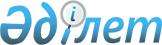 Железинка ауданының 2013 - 2015 жылдарға арналған бюджеті туралыПавлодар облысы Железинка аудандық мәслихатының 2012 жылғы 20 желтоқсандағы N 74-5/10 шешімі. Павлодар облысының Әділет департаментінде 2012 жылғы 27 желтоқсанда N 3301 тіркелді      РҚАО ескертпесі:

      Мәтінде авторлық орфография және пунктуация сақталған.

      Қазақстан Республикасының 2008 жылғы 4 желтоқсандағы Бюджет Кодексінің 75-бабының 2-тармағына, Қазақстан Республикасының 2001 жылғы 23 қаңтардағы "Қазақстан Республикасындағы жергілікті мемлекеттік басқару және өзін-өзі басқару туралы" Заңының 6-бабы 1-тармағының 1)-тармақшасына, Павлодар облыстық мәслихатының (V сайланған XI сессиясы) 2012 жылғы 6 желтоқсандағы "2013 - 2015 жылдарға арналған облыстық бюджет туралы" N 116/11 шешіміне сәйкес Железинка аудандық мәслихат ШЕШІМ ЕТЕДІ:



      1. 2013 - 2015 жылдарға арналған аудан бюджеті 1, 2, 3-қосымшаларға сәйкес, соның ішінде 2013 жылға мына көлемдерде бекітілсін:

      1) кірістер - 2333263 мың теңге, соның ішінде:

      салықтық түсімдер - 449616 мың теңге;

      салықтық емес түсімдер – 4791 мың теңге;

      негізгі капиталды сатудан түсетін түсімдер – 1340 мың теңге;

      трансферттердің түсімдері – 1877516 мың теңге;

      2) шығындар – 2317829 мың теңге;

      3) таза бюджеттік кредиттеу - 20929 мың теңге, соның ішінде:

      бюджеттік кредиттерді өтеу – 5036 мың теңге;

      бюджеттік кредиттеу - 25965 мың теңге;

      4) қаржылық активтерімен операциялық қалдық 33100 мың теңге, оның ішінде:

      қаржы активтерін сатып алу - 33100 мың теңге;

      5) бюджет тапшылығы - -38595 мың теңге;

      6) бюджет тапшылығын қаржыландыру – 38595 мың теңге.

      Ескерту. 1-тармаққа өзгерістер енгізілді - Павлодар облысы Железинка аудандық мәслихатының 05.02.2013 N 80-5/11 (01.01.2013 бастап қолданысқа енгізіледі); 18.04.2013 N 106-5/14 (01.01.2013 бастап қолданысқа енгізіледі); 14.06.2013 N 120-5/15 (01.01.2013 бастап қолданысқа енгізіледі); 12.07.2013 N 132-5/18 (01.01.2013 бастап қолданысқа енгізіледі); 24.10.2013 N 143-5/20 (01.01.2013 бастап қолданысқа енгізіледі); 18.12.2013 N 163-5/22 (01.01.2013 бастап қолданысқа енгізіледі) шешімдерімен.



      2. Облыстық бюджеттен 2013 жылға жіберілетін бюджеттік жәрдем қаражат көлемі 1603903 мың теңге сомасында бекітілсін.



      3. 2013 жылға арналған аудан бюджетін орындау процессінде секвестрлеуге жатпайтын, аудандық бюджеттік бағдарламалардың тізбесін  4 қосымшаға сәйкес бекітілсін.



      4. 2013 жылға арналған ауданның селолық округтерінің бюджеттік бағдарламалары 5 қосымшаға сәйкес бекітілсін.



      5. Ауданның жергілікті атқарушы органдарының сақтық қоры 2013 жылға 1477 мың теңге сомасында бекітілсін.

      Ескерту. 5-тармаққа өзгеріс енгізілді - Павлодар облысы Железинка аудандық мәслихатының 24.10.2013 N 143-5/20 (01.01.2013 бастап қолданысқа енгізіледі) шешімімен.



      6. 2013 жылы селолық жерлерде жұмыс істейтін және мемлекеттік қызметкерлер болып саналмайтын білім беру, мәдениет, спорт, және тұрғындарды әлеуметтік қорғау мамандарының қалалық осы жағдайда қызмет ететін мамандарға қарағанда еңбекақысы және тарифтік мөлшерлемесін 25 пайызға көтерілуі сақталсын.



      7. Осы шешімнің орындалуын бақылау аудандық мәслихаттың әлеуметтік-экономикалық даму және бюджеттік тұрақты комиссиясына жүктелсін.



      8. Осы шешім 2013 жылғы 1 қаңтардан бастап қолданысқа енгізіледі.      Железинка аудандық мәслихатының

      сессиясының төрағасы

      Железинка аудандық

      мәслихатының хатшысы                       В. Крутиков

Железинка аудандық мәслихатының 

(V сайланған (кезекті) X сессиясы)

2012 жылғы 20 желтоқсандағы   

N 74-5/10 шешіміне       

1 қосымша            2013 жылға арналған аудандық бюджет (өзгерістермен)      Ескерту. 1-қосымша жаңа редакцияда - Павлодар облысы Железинка аудандық мәслихатының 18.12.2013 N 163-5/22 (01.01.2013 бастап қолданысқа енгізіледі) шешімімен.

Железинка аудандық мәслихатының 

(V сайланған (кезекті) X сессиясы)

2012 жылғы 20 желтоқсандағы   

N 74-5/10 шешіміне       

2 қосымша            2014 жылға арналған аудандық бюджет

Железинка аудандық мәслихатының 

(V сайланған (кезекті) X сессиясы)

2012 жылғы 20 желтоқсандағы   

N 74-5/10 шешіміне       

3 қосымша            2015 жылға арналған аудандық бюджет

Железинка аудандық мәслихатының 

(V сайланған (кезекті) X сессиясы)

2012 жылғы 20 желтоқсандағы   

N 74-5/10 шешіміне       

4 қосымша            2013 жылға арналған аудан бюджетін орындау процессінде

секвестрлеуге жатпайтын бағдарламалардың тізбесі

Железинка аудандық мәслихатының 

(V сайланған (кезекті) X сессиясы)

2012 жылғы 20 желтоқсандағы   

N 74-5/10 шешіміне       

5 қосымша            2013 жылға арналған ауданның селолық

округтерінің бюджеттік бағдарламалары      Ескерту. 5-қосымша жаңа редакцияда - Павлодар облысы Железинка аудандық мәслихатының 18.12.2013 N 163-5/22 (01.01.2013 бастап қолданысқа енгізіледі) шешімімен.
					© 2012. Қазақстан Республикасы Әділет министрлігінің «Қазақстан Республикасының Заңнама және құқықтық ақпарат институты» ШЖҚ РМК
				СанатыСанатыСанатыСанатыБарлығы (мың теңге)СыныбыСыныбыСыныбыБарлығы (мың теңге)Ішкі сыныбыІшкі сыныбыБарлығы (мың теңге)АтауыБарлығы (мың теңге)12345I. КІРІСТЕР23332631Салықтық түсімдер449 61601Табыс салығы149 4142Жеке табыс салығы149 41403Әлеуметтiк салық118 7761Әлеуметтік салық118 77604Меншікке салынатын салықтар171 5251Мүлікке салынатын салықтар139 1723Жер салығы1 6574Көлік құралдарына салынатын салық18 6715Бірыңғай жер салығы12 02505Тауарларға, жұмыстарға және қызметтер көрсетуге салынатын ішкі салықтар8 3632Акциздер1 8063Табиғи және басқа ресурстарды пайдаланғаны үшiн түсетiн түсiмдер1 6554Кәсіпкерлік және кәсіби қызметті жүргізгені үшін алынатын алымдар4 90208Заңдық мәнді іс-әрекеттерді жасағаны және (немесе) құжаттар бергені үшін оған уәкілеттігі бар мемлекеттік органдар немесе лауазымды адамдар алатын міндетті төлемдер1 5381Мемлекеттік баж1 5382Салықтық емес түсiмдер4 79101Мемлекеттік меншіктен түсетін кірістер1 6265Мемлекет меншігіндегі мүлікті жалға беруден түсетін кірістер1 6197Мемлекеттік бюджеттен берілген кредиттер бойынша сыйақылар702Мемлекеттік бюджеттен қаржыландырылатын мемлекеттік мекемелердің тауарларды (жұмыстарды, қызметтерді) өткізуінен түсетін түсімдер901Мемлекеттік бюджеттен қаржыландырылатын мемлекеттік мекемелердің тауарларды (жұмыстарды, қызметтерді) өткізуінен түсетін түсімдер9006Басқа да салықтық емес түсiмдер3 0751Басқа да салықтық емес түсiмдер3 0753Негізгі капиталды сатудан түсетін түсімдер1 34001Мемлекеттік мекемелерге бекітілген мемлекеттік мүлікті сату701Мемлекеттік мекемелерге бекітілген мемлекеттік мүлікті сату7003Жердi және материалдық емес активтердi сату12701Жердi сату10502Материалдық емес активтерді сату2204Трансферттердің түсімдері1 877 51602Мемлекеттік басқарудың жоғары тұрған органдарынан түсетін трансферттер1 877 5162Облыстық бюджеттен түсетін трансферттер1 877 516Функционалдық топФункционалдық топФункционалдық топФункционалдық топФункционалдық топБарлығы мың теңгеКіші функцияКіші функцияКіші функцияКіші функцияБарлығы мың теңгеБюджеттік бағдарламалардың әкiмшiсiБюджеттік бағдарламалардың әкiмшiсiБюджеттік бағдарламалардың әкiмшiсiБарлығы мың теңгеБағдарламаБағдарламаБарлығы мың теңгеАтауыБарлығы мың теңге123456II. ШЫҒЫНДАР231782901Жалпы сипаттағы мемлекеттiк қызметтер2623931Мемлекеттiк басқарудың жалпы функцияларын орындайтын өкiлдi, атқарушы және басқа органдар230530112Аудан (облыстық маңызы бар қала) мәслихатының аппараты14751001Аудан (облыстық маңызы бар қала) мәслихатының қызметін қамтамасыз ету жөніндегі кызметтер12251003Мемлекеттік органның күрделі шығыстары2500122Аудан (облыстық маңызы бар қала) әкімінің аппараты57342001Аудан (облыстық маңызы бар қала) әкімінің қызметін қамтамасыз ету жөніндегі кызметтер51861003Мемлекеттік органның күрделі шығыстары5481123Қаладағы аудан, аудандық маңызы бар қала, кент, село, селолық округ әкімінің аппараты158437001Қаладағы ауданның, аудандық маңызы бар қаланың, кент, село, селолық округ әкімінің қызметін қамтамасыз ету жөніндегі қызметтер145290022Мемлекеттік органның күрделі шығыстары7395032Ведомстволық бағыныстағы мемлекеттік мекемелерінің және ұйымдарының күрделі шығыстары57522Қаржылық қызмет14202452Ауданның (облыстық маңызы бар қаланың) қаржы бөлімі14202001Ауданның (облыстық маңызы бар қаланың) бюджетін орындау және ауданның (облыстық маңызы бар қаланың) коммуналдық меншігін басқару саласындағы мемлекеттік саясатты іске асыру жөніндегі қызметтер10675003Салық салу мақсатында мүлікті бағалауды жүргізу690010Жекешелендіру, коммуналдық меншікті басқару, жекешелендіруден кейінгі қызмет және осыған байланысты дауларды реттеу140011Коммуналдық меншікке түскен мүлікті есепке алу, сақтау, бағалау және сату1020018Мемлекеттік органның күрделі шығыстары16775Жоспарлау және статистикалық қызмет17661453Ауданның (облыстық маңызы бар қаланың) экономика және бюджеттік жоспарлау бөлімі17661001Экономикалық саясатты, мемлекеттік жоспарлау жүйесін қалыптастыру және дамыту және ауданды (облыстық маңызы бар қаланы) басқару саласындағы мемлекеттік саясатты іске асыру жөніндегі қызметтер17461004Мемлекеттік органның күрделі шығыстары20002Қорғаныс96961Әскери мұқтаждар9468122Аудан (облыстық маңызы бар қала) әкімінің аппараты9468005Жалпыға бірдей әскери міндетті атқару шеңберіндегі іс-шаралар94682Төтенше жағдайлар жөнiндегi жұмыстарды ұйымдастыру228122Аудан (облыстық маңызы бар қала) әкімінің аппараты228007Аудандық (қалалық) ауқымдағы дала өрттерінің, сондай-ақ мемлекеттік өртке қарсы қызмет органдары құрылмаған елдi мекендерде өрттердің алдын алу және оларды сөндіру жөніндегі іс-шаралар22804Бiлiм беру15186051Мектепке дейiнгi тәрбие және оқыту95103123Қаладағы аудан, аудандық маңызы бар қала, кент, село, селолық округ әкімінің аппараты57769004Мектепке дейінгі тәрбие ұйымдарының қызметін қамтамасыз ету34451041Мектепке дейінгі білім беру ұйымдарында мемлекеттік білім беру тапсырысын іске асыру23318464Ауданның (облыстық маңызы бар қаланың) білім бөлімі37334040Мектепке дейінгі білім беру ұйымдарында мемлекеттік білім беру тапсырысын іске асыру373342Бастауыш, негізгі орта және жалпы орта бiлiм беру1300777123Қаладағы аудан, аудандық маңызы бар қала, кент, село, селолық округ әкімінің аппараты7507005Селолық жерлерде балаларды мектепке дейін тегін алып баруды және кері алып келуді ұйымдастыру7507464Ауданның (облыстық маңызы бар қаланың) білім бөлімі1293270003Жалпы білім беру1281225006Балаларға қосымша білім беру120459Бiлiм беру саласындағы басқа да қызметтер122725464Ауданның (облыстық маңызы бар қаланың) білім бөлімі120610001Жергілікті деңгейде білім беру саласындағы мемлекеттік саясатты іске асыру жөніндегі қызметтер15732005Ауданның (облыстық маңызы бар қаланың) мемлекеттiк бiлiм беру мекемелері үшiн оқулықтар мен оқу-әдiстемелiк кешендерді сатып алу және жеткiзу9294007Аудандық (қалалық) ауқымдағы мектеп олимпиадаларын және мектептен тыс іс-шараларды өткiзу1595015Жетім баланы (жетім балаларды) және ата-аналарының қамқорынсыз қалған баланы (балаларды) күтіп-ұстауға асыраушыларына ай сайынғы ақшалай қаражат төлемдері9788067Ведомостволық бағыныстағы мемлекеттік мекемелерінің және ұйымдарының күрделі шығыстары84201466Ауданның (облыстық маңызы бар қаланың) сәулет, қала құрылысы және құрылыс бөлімі2115037Білім беру объектілерін салу және реконструкциялау211505Денсаулық сақтау1819Денсаулық сақтау саласындағы басқа да қызметтер181123Қаладағы аудан, аудандық маңызы бар қала, кент, село, селолық округ әкімінің аппараты181002Ерекше жағдайларда сырқаты ауыр адамдарды дәрігерлік көмек көрсететін ең жақын денсаулық сақтау ұйымына жеткізуді ұйымдастыру18106Әлеуметтiк көмек және әлеуметтiк қамсыздандыру955632Әлеуметтiк көмек73372123Қаладағы аудан, аудандық маңызы бар қала, кент, село, селолық округ әкімінің аппараты15197003Мұқтаж азаматтарға үйінде әлеуметтiк көмек көрсету15197451Ауданның (облыстық маңызы бар қаланың) жұмыспен қамту және әлеуметтік бағдарламалар бөлімі58175002Жұмыспен қамту бағдарламасы15515005Мемлекеттік атаулы әлеуметтік көмек359006Тұрғын үй көмегі440007Жергілікті өкілетті органдардың шешімі бойынша мұқтаж азаматтардың жекелеген топтарына әлеуметтік көмек35159010Үйден тәрбиеленіп оқытылатын мүгедек балаларды материалдық қамтамасыз ету74001618 жасқа дейінгі балаларға мемлекеттік жәрдемақылар1232017Мүгедектерді оңалту жеке бағдарламасына сәйкес, мұқтаж мүгедектерді міндетті гигиеналық құралдармен және ымдау тілі мамандарының қызмет көрсетуін, жеке көмекшілермен қамтамасыз ету47309Әлеуметтiк көмек және әлеуметтiк қамтамасыз ету салаларындағы басқа да қызметтер22191451Ауданның (облыстық маңызы бар қаланың) жұмыспен қамту және әлеуметтік бағдарламалар бөлімі22191001Жергілікті деңгейде халық үшін әлеуметтік бағдарламаларды жұмыспен қамтуды қамтамасыз етуді іске асыру саласындағы мемлекеттік саясатты іске асыру жөніндегі қызметтер21688011Жәрдемақыларды және басқа да әлеуметтік төлемдерді есептеу, төлеу мен жеткізу бойынша қызметтерге ақы төлеу438021Мемлекеттік органның күрделі шығыстары6507Тұрғын үй-коммуналдық шаруашылық763221Тұрғын үй шаруашылығы35425123Қаладағы аудан, аудандық маңызы бар қала, кент, село, селолық округ әкімінің аппараты1760007Аудандық маңызы бар қаланың, кенттің, селоның, селолық округтің мемлекеттік тұрғын үй қорының сақталуын ұйымдастыру1210027Жұмыспен қамту 2020 жол картасы бойынша ауылдық елді мекендерді дамыту шеңберінде объектілерді жөндеу және абаттандыру550457Ауданның (облыстық маңызы бар қаланың) мәдениет, тілдерді дамыту, дене шынықтыру және спорт бөлімі654024Жұмыспен қамту 2020 жол картасы бойынша селолық елді мекендерді дамыту шеңберінде объектілерді жөндеу654458Ауданның (облыстық маңызы бар қаланың) тұрғын үй-коммуналдық шаруашылығы, жолаушылар көлігі және автомобиль жолдары бөлімі31731004Азаматтардың жекелеген санаттарын тұрғын үймен қамтамасыз ету11390005Авариялық және ескі тұрғын үйлерді бұзу75031Кондоминиум объектісіне техникалық паспорттар дайындау207041Жұмыспен қамту 2020 жол картасы бойынша селолық елді мекендерді дамыту шеңберінде объектілерді жөндеу және абаттандыру20059464Ауданның (облыстық маңызы бар қаланың) білім бөлімі1280026Жұмыспен қамту 2020 жол картасы бойынша қалаларды және селолық елді мекендерді дамыту шеңберінде объектілерді жөндеу12802Коммуналдық шаруашылық4935123Қаладағы аудан, аудандық маңызы бар қала, кент, село, селолық округ әкімінің аппараты991014Елді мекендерді сумен жабдықтауды ұйымдастыру991458Ауданның (облыстық маңызы бар қаланың) тұрғын үй-коммуналдық шаруашылығы, жолаушылар көлігі және автомобиль жолдары бөлімі2073012Сумен жабдықтау және су бөлу жүйесінің қызмет етуі2073466Ауданның (облыстық маңызы бар қаланың) сәулет, қала құрылысы және құрылыс бөлімі1871058Елді мекендердегі сумен жабдықтау және су бұру жүйелерін дамыту18713Елді мекендерді көркейту35962123Қаладағы аудан, аудандық маңызы бар қала, кент, село, селолық округ әкімінің аппараты35962008Елді мекендерде көшелерді жарықтандыру11163009Елді мекендердің санитариясын қамтамасыз ету4242010Жерлеу орындарын күтіп-ұстау және туысы жоқ адамдарды жерлеу116011Елді мекендерді абаттандыру мен көгалдандыру2044108Мәдениет, спорт, туризм және ақпараттық кеңістiк1984701Мәдениет саласындағы қызмет105420123Қаладағы аудан, аудандық маңызы бар қала, кент, село, селолық округ әкімінің аппараты35998006Жергілікті деңгейде мәдени-демалыс жұмыстарын қолдау35998457Ауданның (облыстық маңызы бар қаланың) мәдениет, тілдерді дамыту, дене шынықтыру және спорт бөлімі69422003Мәдени-демалыс жұмысын қолдау65017015Тарихи-мәдени мұра ескерткіштерін сақтауды және оларға қол жетімділікті қамтамасыз ету44052Спорт21211457Ауданның (облыстық маңызы бар қаланың) мәдениет, тілдерді дамыту, дене шынықтыру және спорт бөлімі21211009Аудандық (облыстық маңызы бар қаланың) деңгейде спорттық жарыстар өткiзу21211466Ауданның (облыстық маңызы бар қаланың) сәулет, қала құрылысы және құрылыс бөлімі0008Cпорт және туризм объектілерін дамыту03Ақпараттық кеңiстiк50539456Ауданның (облыстық маңызы бар қаланың) ішкі саясат бөлімі12410002Газеттер мен журналдар арқылы мемлекеттік ақпараттық саясат жүргізу жөніндегі қызметтер11087005Телерадио хабарларын тарату арқылы мемлекеттік ақпараттық саясатты жүргізу жөніндегі қызметтер1323457Ауданның (облыстық маңызы бар қаланың) мәдениет, тілдерді дамыту, дене шынықтыру және спорт бөлімі38129006Аудандық (қалалық) кiтапханалардың жұмыс iстеуi37794007Мемлекеттік тілді және Қазақстан халықтарының басқа да тілдерін дамыту3359Мәдениет, спорт, туризм және ақпараттық кеңiстiктi ұйымдастыру жөнiндегi басқа да қызметтер21300456Ауданның (облыстық маңызы бар қаланың) ішкі саясат бөлімі9492001Жергілікті деңгейде ақпарат, мемлекеттілікті нығайту және азаматтардың әлеуметтік сенімділігін қалыптастыру саласында мемлекеттік саясатты іске асыру жөніндегі қызметтер8004003Жастар саясаты саласында іс-шараларды іске асыру1304006Мемлекеттік органның күрделі шығыстары184457Ауданның (облыстық маңызы бар қаланың) мәдениет, тілдерді дамыту, дене шынықтыру және спорт бөлімі11808001Жергілікті деңгейде мәдениет, тілдерді дамыту, дене шынықтыру және спорт саласындағы мемлекеттік саясатты іске асыру жөніндегі қызметтер9115014Мемлекеттік органның күрделі шығыстары300032Ведомстволық бағыныстағы мемлекеттік мекемелерінің және ұйымдарының күрделі шығыстары239310Ауыл, су, орман, балық шаруашылығы, ерекше қорғалатын табиғи аумақтар, қоршаған ортаны және жануарлар дүниесін қорғау, жер қатынастары592701Ауыл шаруашылығы16530453Ауданның (облыстық маңызы бар қаланың) экономика және бюджеттік жоспарлау бөлімі8256099Мамандарға әлеуметтік көмек көрсету жөніндегі шараларды іске асыру8256466Ауданның (облыстық маңызы бар қаланың) сәулет, қала құрылысы және құрылыс бөлімі525010Ауыл шаруашылығы объектілерін дамыту525473Ауданның (облыстық маңызы бар қаланың) ветеринария бөлімі7749001Жергілікті деңгейде ветеринария саласындағы мемлекеттік саясатты іске асыру жөніндегі қызметтер6994005Мал көмінділерінің (биотермиялық шұңқырлардың) жұмыс істеуін қамтамасыз ету59007Қаңғыбас иттер мен мысықтарды аулауды және жоюды ұйымдастыру6966Жер қатынастары8421463Ауданның (облыстық маңызы бар қаланың) жер қатынастары бөлімі8421001Аудан (облыстық маңызы бар қала) аумағында жер қатынастарын реттеу саласындағы мемлекеттік саясатты іске асыру жөніндегі қызметтер7121004Жерді аймақтарға бөлу жөніндегі жұмыстарды ұйымдастыру13009Ауыл, су, орман, балық шаруашылығы және қоршаған ортаны қорғау мен жер қатынастары саласындағы басқа да қызметтер34319473Ауданның (облыстық маңызы бар қаланың) ветеринария бөлімі34319011Эпизоотияға қарсы іс-шаралар жүргізу3431911Өнеркәсіп, сәулет, қала құрылысы және құрылыс қызметі145702Сәулет, қала құрылысы және құрылыс қызметі14570466Ауданның (облыстық маңызы бар қаланың) сәулет, қала құрылысы және құрылыс бөлімі14570001Құрылыс, облыс қалаларының, аудандарының және елді мекендерінің сәулеттік бейнесін жақсарту саласындағы мемлекеттік саясатты іске асыру және ауданның (облыстық маңызы бар қаланың) аумағын оңтайландыру және тиімді қала құрылыстық игеруді қамтамасыз ету жөніндегі қызметтер7544013Аудан аумағында қала құрылысын дамытудың кешенді схемаларын, аудандық (облыстық) маңызы бар қалалардың, кенттердің және басқа да селолық елді мекендердің бас жоспарларын әзірлеу6826015Мемлекеттік органның күрделі шығыстары20012Көлiк және коммуникация357681Автомобиль көлiгi35696123Қаладағы аудан, аудандық маңызы бар қала, кент, село, селолық округ әкімінің аппараты17249013Аудандық маңызы бар қалаларда, кенттерде, селоларда, селолық округтерде автомобиль жолдарының жұмыс істеуін қамтамасыз ету17249458Ауданның (облыстық маңызы бар қаланың) тұрғын үй-коммуналдық шаруашылығы, жолаушылар көлігі және автомобиль жолдары бөлімі18447023Автомобиль жолдарының жұмыс істеуін қамтамасыз ету184479Көлiк және коммуникациялар саласындағы басқа да қызметтер72458Ауданның (облыстық маңызы бар қаланың) тұрғын үй-коммуналдық шаруашылығы, жолаушылар көлігі және автомобиль жолдары бөлімі72024Кентiшiлiк (қалаiшiлiк), қала маңындағы ауданiшiлiк қоғамдық жолаушылар тасымалдарын ұйымдастыру7213Басқалар432993Кәсiпкерлiк қызметтi қолдау және бәсекелестікті қорғау846454Ауданның (облыстық маңызы бар қаланың) кәсіпкерлік және ауыл шаруашылығы бөлімі846006Кәсіпкерлік қызметті қолдау8469Басқалар42453123Қаладағы аудан, аудандық маңызы бар қала, кент, село, селолық округ әкімінің аппараты16481040"Өңірлерді дамыту" Бағдарламасы шеңберінде өңірлерді экономикалық дамытуға жәрдемдесу бойынша шараларды іске асыру16481452Ауданның (облыстық маңызы бар қаланың) қаржы бөлімі1477012Ауданның (облыстық маңызы бар қаланың) жергілікті атқарушы органының резерві1477454Ауданның (облыстық маңызы бар қаланың) кәсіпкерлік және ауыл шаруашылығы бөлімі18608001Жергілікті деңгейде кәсіпкерлік, өнеркәсіп және ауыл шаруашылығы саласындағы мемлекеттік саясатты іске асыру жөніндегі қызметтер17962007Мемлекеттік органның күрделі шығыстары646458Ауданның (облыстық маңызы бар қаланың) тұрғын үй-коммуналдық шаруашылығы, жолаушылар көлігі және автомобиль жолдары бөлімі5887001Жергілікті деңгейде тұрғын үй-коммуналдық шаруашылығы, жолаушылар көлігі және автомобиль жолдары саласындағы мемлекеттік саясатты іске асыру жөніндегі қызметтер588714Борышқа қызмет көрсету71Борышқа қызмет көрсету7452Ауданның (облыстық маңызы бар қаланың) қаржы бөлімі7013Жергілікті атқарушы органдардың облыстық бюджеттен қарыздар бойынша сыйақылар мен басқа да төлемдерді төлеу бойынша борышына қызмет көрсету715Трансферттер36851Трансферттер3685452Ауданның (облыстық маңызы бар қаланың) қаржы бөлімі3685006Нысаналы пайдаланылмаған (толық пайдаланылмаған) трансферттерді қайтару738024Мемлекеттік органдардың функцияларын мемлекеттік басқарудың төмен тұрған деңгейлерінен жоғарғы деңгейлерге беруге байланысты жоғары тұрған бюджеттерге берілетін ағымдағы нысаналы трансферттер29473. Таза бюджеттік кредиттеу2092910Ауыл, су, орман, балық шаруашылығы, ерекше қорғалатын табиғи аумақтар, қоршаған ортаны және жануарлар дүниесін қорғау, жер қатынастары259651Ауыл шаруашылығы25965453Ауданның (облыстық маңызы бар қаланың) экономика және бюджеттік жоспарлау бөлімі25965006Мамандарды әлеуметтік қолдау шараларын іске асыру үшін бюджеттік кредиттер259655Бюджеттік кредиттерді өтеу503601Бюджеттік кредиттерді өтеу50361Мемлекеттік бюджеттен берілген бюджеттік кредиттерді өтеу50364. Қаржылық активтерімен операциялар бойынша сальдо33100Қаржы активтерін сатып алу3310013Басқалар331009Басқалар33100458Ауданның (облыстық маңызы бар қаланың) тұрғын үй-коммуналдық шаруашылық, жолаушылар көлігі және автомобиль жолдары бөлімі33100065Заңды тұлғалардың жарғылық капиталын қалыптастыру немесе ұлғайту331005. Бюджет тапшылығы-385956. Бюджет тапшылығын қаржыландыру38595СанатыСанатыСанатыСанатыБарлығы (мың теңге)СыныбыСыныбыСыныбыБарлығы (мың теңге)Ішкі сыныбыІшкі сыныбыБарлығы (мың теңге)АтауыБарлығы (мың теңге)12345I. КІРІСТЕР19360361Салықтық түсімдер40826001Табыс салығы1534482Жеке табыс салығы15344803Әлеуметтiк салық1199641Әлеуметтік салық11996404Меншікке салынатын салықтар1205041Мүлікке салынатын салықтар932053Жер салығы18234Көлік құралдарына салынатын салық134515Бірыңғай жер салығы1202505Тауарларға, жұмыстарға және қызметтер көрсетуге салынатын ішкі салықтар129412Акциздер17503Табиғи және басқа ресурстарды пайдаланғаны үшiн түсетiн түсiмдер88384Кәсіпкерлік және кәсіби қызметті жүргізгені үшін алынатын алымдар235308Заңдық мәнді іс-әрекеттерді жасағаны және (немесе) құжаттар бергені үшін оған уәкілеттігі бар мемлекеттік органдар немесе лауазымды адамдар алатын міндетті төлемдер14031Мемлекеттік баж14032Салықтық емес түсiмдер116801Мемлекеттік меншіктен түсетін кірістер5485Мемлекет меншігіндегі мүлікті жалға беруден түсетін кірістер5407Мемлекеттік бюджеттен берілген кредиттер бойынша сыйақылар806Басқа да салықтық емес түсiмдер6201Басқа да салықтық емес түсiмдер6203Негізгі капиталды сатудан түсетін түсімдер66001Мемлекеттік мекемелерге бекітілген мемлекеттік мүлікті сату101Мемлекеттік мекемелерге бекітілген мемлекеттік мүлікті сату1003Жердi және материалдық емес активтердi сату6501Жердi сату5002Материалдық емес активтерді сату1504Трансферттердің түсімдері152594802Мемлекеттік басқарудың жоғары тұрған органдарынан түсетін трансферттер15259482Облыстық бюджеттен түсетін трансферттер1525948Функционалдық топФункционалдық топФункционалдық топФункционалдық топФункционалдық топБарлығы мың теңгеКіші функцияКіші функцияКіші функцияКіші функцияБарлығы мың теңгеБюджеттік бағдарламалардың әкiмшiсiБюджеттік бағдарламалардың әкiмшiсiБюджеттік бағдарламалардың әкiмшiсiБарлығы мың теңгеБағдарламаБағдарламаБарлығы мың теңгеАтауыБарлығы мың теңге123456II. ШЫҒЫНДАР193603601Жалпы сипаттағы мемлекеттiк қызметтер2339591Мемлекеттiк басқарудың жалпы функцияларын орындайтын өкiлдi, атқарушы және басқа органдар204109112Аудан (облыстық маңызы бар қала) мәслихатының аппараты11921001Аудан (облыстық маңызы бар қала) мәслихатының қызметін қамтамасыз ету жөніндегі қызметтер11921122Аудан (облыстық маңызы бар қала) әкімінің аппараты49761001Аудан (облыстық маңызы бар қала) әкімінің қызметін қамтамасыз ету жөніндегі қызметтер49761123Қаладағы аудан, аудандық маңызы бар қала, кент, ауыл (село), ауылдық (селолық) округ әкімінің аппараты142427001Қаладағы ауданның, аудандық маңызы бар қала, кент, ауыл (село), ауылдық (селолық) округ әкімінің қызметін қамтамасыз ету жөніндегі қызметтер1424272Қаржылық қызмет12092452Ауданның (облыстық маңызы бар қаланың) қаржы бөлімі12092001Аудандық бюджетті орындау және коммуналдық меншікті басқару (облыстық маңызы бар қала) саласындағы мемлекеттік саясатты іске асыру жөніндегі қызметтер10073003Салық салу мақсатында мүлікті бағалауды жүргізу1484010Жекешелендіру, коммуналдық меншікті басқару, жекешелендіруден кейінгі қызмет және осыған байланысты дауларды реттеу257011Коммуналдық меншікке түскен мүлікті есепке алу, сақтау, бағалау және сату2785Жоспарлау және статистикалық қызмет17758453Ауданның (облыстық маңызы бар қаланың) экономика және бюджеттік жоспарлау бөлімі17758001Экономикалық саясатты, мемлекеттік жоспарлау жүйесін қалыптастыру және дамыту және аудандық (облыстық маңызы бар қаланы) басқару саласындағы мемлекеттік саясатты іске асыру жөніндегі қызметтер1775802Қорғаныс94161Әскери мұқтаждар9172122Аудан (облыстық маңызы бар қала) әкімінің аппараты9172005Жалпыға бірдей әскери міндетті атқару шеңберіндегі іс-шаралар91722Төтенше жағдайлар жөнiндегi жұмыстарды ұйымдастыру244122Аудан (облыстық маңызы бар қала) әкімінің аппараты244007Аудандық (қалалық) ауқымдағы дала өрттерінің, сондай-ақ мемлекеттік өртке қарсы қызмет органдары құрылмаған елдi мекендерде өрттердің алдын алу және оларды сөндіру жөніндегі іс-шаралар24404Бiлiм беру13349131Мектепке дейiнгi тәрбие және оқыту37098123Қаладағы аудан, аудандық маңызы бар қала, кент, ауыл (село), ауылдық (селолық) округ әкімінің аппараты34014004Мектепке дейінгі тәрбие ұйымдарының қызметін қамтамасыз ету34014464Ауданның (облыстық маңызы бар қаланың) білім бөлімі3084040Мектепке дейінгі білім беру ұйымдарында мемлекеттік білім беру тапсырысын іске асыруға30842Бастауыш, негізгі орта және жалпы орта бiлiм беру1266609123Қаладағы аудан, аудандық маңызы бар қала, кент, ауыл (село), ауылдық (селолық) округ әкімінің аппараты7123005Ауылдық (селолық) жерлерде балаларды мектепке дейін тегін алып баруды және кері алып келуді ұйымдастыру7123464Ауданның (облыстық маңызы бар қаланың) білім бөлімі1259486003Жалпы білім беру1251711006Балаларға қосымша білім беру77759Бiлiм беру саласындағы өзге де қызметтер31206464Ауданның (облыстық маңызы бар қаланың) білім бөлімі31206001Жергілікті деңгейде білім беру саласындағы мемлекеттік саясатты іске асыру жөніндегі қызметтер15405005Ауданның (облыстық маңызы бар қаланың) мемлекеттiк бiлiм беру мекемелер үшiн оқулықтармен оқу-әдiстемелiк кешендерді сатып алу және жеткiзу9945007Аудандық (қалалық) ауқымдағы мектеп олимпиадаларын және мектептен тыс іс-шараларды өткiзу1701067Ведомстволық бағыныстағы мемлекеттік мекемелерінің және ұйымдарының күрделі шығыстары415505Денсаулық сақтау1939Денсаулық сақтау саласындағы өзге де қызметтер193123Қаладағы аудан, аудандық маңызы бар қала, кент, ауыл (село), ауылдық (селолық) округ әкімінің аппараты193002Ерекше жағдайларда сырқаты ауыр адамдарды дәрігерлік көмек көрсететін ең жақын денсаулық сақтау ұйымына жеткізуді ұйымдастыру19306Әлеуметтiк көмек және әлеуметтiк қамсыздандыру967302Әлеуметтiк көмек75139123Қаладағы аудан, аудандық маңызы бар қала, кент, ауыл (село), ауылдық (селолық) округ әкімінің аппараты15836003Мұқтаж азаматтарға үйінде әлеуметтiк көмек көрсету15836451Ауданның (облыстық маңызы бар қаланың) жұмыспен қамту және әлеуметтік бағдарламалар бөлімі59303002Еңбекпен қамту бағдарламасы16003005Мемлекеттік атаулы әлеуметтік көмек1266006Тұрғын үй көмегін көрсету308007Жергілікті өкілетті органдардың шешімі бойынша мұқтаж азаматтардың жекелеген топтарына әлеуметтік көмек32176010Үйден тәрбиеленіп оқытылатын мүгедек балаларды материалдық қамтамасыз ету106701618 жасқа дейінгі балаларға мемлекеттік жәрдемақылар2556017Мүгедектерді оңалту жеке бағдарламасына сәйкес, мұқтаж мүгедектерді міндетті гигиеналық құралдармен қамтамасыз етуге, және ымдау тілі мамандарының, жеке көмекшілердің қызмет көрсету59279Әлеуметтiк көмек және әлеуметтiк қамтамасыз ету салаларындағы өзге де қызметтер21591451Ауданның (облыстық маңызы бар қаланың) жұмыспен қамту және әлеуметтік бағдарламалар бөлімі21591001Жергілікті деңгейде жұмыспен қамтуды қамтамасыз ету және халық үшін әлеуметтік бағдарламаларды іске асыру саласындағы мемлекеттік саясатты іске асыру жөніндегі қызметтер21222011Жәрдемақыларды және басқа да әлеуметтік төлемдерді есептеу, төлеу мен жеткізу бойынша қызметтерге ақы төлеу36907Тұрғын үй-коммуналдық шаруашылық219331Тұрғын үй шаруашылығы412123Қаладағы аудан, аудандық маңызы бар қала, кент, ауыл (село), ауылдық (селолық) округ әкімінің аппараты332007Аудандық маңызы бар қаланың, кенттік, ауылдық (селоның), ауылдық (селолық)округтік мемлекеттік тұрғын үй қорының сақталуын ұйымдастыру332458Ауданның (облыстық маңызы бар қаланың) тұрғын үй-коммуналдық шаруашылығы, жолаушылар көлігі және автомобиль жолдары бөлімі80005Авариялық және ескі тұрғын үйлерді бузу802Коммуналдық шаруашылық2178123Қаладағы аудан, аудандық маңызы бар қала, кент, ауыл (село), ауылдық (селолық) округ әкімінің аппараты1061014Елді мекендерді сумен жабдықтауды ұйымдастыру1061458Ауданның (облыстық маңызы бар қаланың) тұрғын үй-коммуналдық шаруашылық, жолаушылар көлігі және автомобиль жолдары бөлімі1117012Сумен жабдықтау және су бөлу жүйесінің қызмет етуі11173Елді мекендерді көркейту19343123Қаладағы аудан, аудандық маңызы бар қала, кент, ауыл (село), ауылдық (селолық) округ әкімінің аппараты19343008Елді мекендерде көшелерді жарықтандыру11410009Елді мекендердің санитариясын қамтамасыз ету4261010Жерлеу орындарын күтіп-ұстау және туысы жоқ адамдарды жерлеу122011Елді мекендерді абаттандыру мен көгалдандыру355008Мәдениет, спорт, туризм және ақпараттық кеңістiк1692211Мәдениет саласындағы қызмет97647123Қаладағы аудан, аудандық маңызы бар қала, кент, ауыл (село), ауылдық (селолық) округ әкімінің аппараты36675006Жергілікті деңгейде мәдени-демалыс жұмыстарын қолдау36675457Ауданның (облыстық маңызы бар қаланың) мәдениет, тілдерді дамыту, дене шынықтыру және спорт бөлімі60972003Мәдени-демалыс жұмысын қолдау56513015Тарихи-мәдени мұра ескерткіштерін сақтауды және оларға қол жетімділікті қамтамасыз ету44592Спорт3436457Ауданның (облыстық маңызы бар қаланың) мәдениет, тілдерді дамыту, дене шынықтыру және спорт бөлімі3436009Аудандық (облыстық маңызы бар қалалық) деңгейде спорттық жарыстар өткiзу34363Ақпараттық кеңiстiк48756456Ауданның (облыстық маңызы бар қаланың) ішкі саясат бөлімі12411002Газеттер мен журналдар арқылы мемлекеттік ақпараттық саясат жүргізу жөніндегі қызметтер11263005Телерадио хабарларын тарату арқылы мемлекеттік ақпараттық саясатты жүргізу жөніндегі қызметтер1148457Ауданның (облыстық маңызы бар қаланың) мәдениет, тілдерді дамыту, дене шынықтыру және спорт бөлімі36345006Аудандық (қалалық) кiтапханалардың жұмыс iстеуi35987007Мемлекеттік тілді және Қазақстан халықтарының басқа да тілдерін дамыту3589Мәдениет, спорт, туризм және ақпараттық кеңiстiктi ұйымдастыру жөнiндегi өзге де қызметтер19382456Ауданның (облыстық маңызы бар қаланың) ішкі саясат бөлімі8696001Жергілікті деңгейде ақпарат, мемлекеттілікті нығайту және азаматтардың әлеуметтік сенімділігін қалыптастыру саласында мемлекеттік саясатты іске асыру жөніндегі қызметтер7301003Жастар саясаты саласында іс-шараларды іске асыру1395457Ауданның (облыстық маңызы бар қаланың) мәдениет, тілдерді дамыту, дене шынықтыру және спорт бөлімі10686001Жергілікті деңгейде дене шынықтыру және спорт саласындағы мемлекеттік саясатты іске асыру жөніндегі қызметтер10013032Ведомстволық бағыныстағы мемлекеттік мекемелерінің және ұйымдарының күрделі шығыстары67310Ауыл, су, орман, балық шаруашылығы, ерекше қорғалатын табиғи аумақтар, қоршаған ортаны және жануарлар дүниесін қорғау, жер қатынастары151621Ауыл шаруашылығы7822473Ауданның (облыстық маңызы бар қаланың) ветеринария бөлімі7822001Жергілікті деңгейде ветеринария саласындағы мемлекеттік саясатты іске асыру жөніндегі қызметтер7335005Мал көмінділерінің (биотермиялық шұңқырлардың) жұмыс істеуін қамтамасыз ету63007Қаңғыбас иттер мен мысықтарды аулауды және жоюды ұйымдастыру4246Жер қатынастары7340463Ауданның (облыстық маңызы бар қаланың) жер қатынастары бөлімі7340001Аудан (облыстық маңызы бар қала) аумағында жер қатынастарын реттеу саласындағы мемлекеттік саясатты іске асыру жөніндегі қызметтер734011Өнеркәсіп, сәулет, қала құрылысы және құрылыс қызметі75332Сәулет, қала құрылысы және құрылыс қызметі7533466Ауданның (облыстық маңызы бар қаланың) сәулет, қала құрылысы және құрылыс бөлімі7533001Құрылыс, облыс қалаларының, аудандарының және елді мекендерінің сәулеттік бейнесін жақсарту саласындағы мемлекеттік саясатты іске асыру және ауданның (облыстық маңызы бар қаланың) аумағын оңтайла және тиімді қала құрылыстық игеруді қамтамасыз ету жөніндегі қызметтер753312Көлiк және коммуникация181011Автомобиль көлiгi18024123Қаладағы аудан, аудандық маңызы бар қала, кент, ауыл (село), ауылдық (селолық) округ әкімінің аппараты8795013Аудандық маңызы бар қалаларда, кенттерде, ауылдарда (селоларда), ауылдық (селолық) округтерде автомобиль жолдарының жұмыс істеуін қамтамасыз ету8795458Ауданның (облыстық маңызы бар қаланың) тұрғын үй-коммуналдық шаруашылық, жолаушылар көлігі және автомобиль жолдары бөлімі9229023Автомобиль жолдарының жұмыс істеуін қамтамасыз ету92299Көлiк және коммуникациялар саласындағы өзге де қызметтер77458Ауданның (облыстық маңызы бар қаланың) тұрғын үй-коммуналдық шаруашылық, жолаушылар көлігі және автомобиль жолдары бөлімі77024Кентiшiлiк (қалаiшiлiк), қала маңындағы ауданiшiлiк қоғамдық жолаушылар тасымалдарын ұйымдастыру7713Басқалар288673Кәсiпкерлiк қызметтi қолдау және бәсекелестікті қорғау905454Ауданның (облыстық маңызы бар қаланың) кәсіпкерлік және ауыл шаруашылығы бөлімі905006Кәсіпкерлік қызметті қолдау9059Басқалар27962452Ауданның (облыстық маңызы бар қаланың) қаржы бөлімі4031012Ауданның (облыстық маңызы бар қаланың) жергілікті атқарушы органының резерві4031454Ауданның (облыстық маңызы бар қаланың) кәсіпкерлік және ауыл шаруашылығы бөлімі16389001Жергілікті деңгейде кәсіпкерлік, өнеркәсіп және ауыл шаруашылығы саласындағы мемлекеттік саясатты іске асыру жөніндегі қызметтер16389458Ауданның (облыстық маңызы бар қаланың) тұрғын үй-коммуналдық шаруашылық, жолаушылар көлігі және автомобиль жолдары бөлімі7542001Жергілікті деңгейде тұрғын үй-коммуналдық шаруашылығы, жолаушылар көлігі және автомобиль жолдары саласындағы мемлекеттік саясатты іске асыру жөніндегі қызметтер754214Борышқа қызмет көрсету81Борышқа қызмет көрсету8452Ауданның (облыстық маңызы бар қаланың) қаржы бөлімі8013Жергілікті атқарушы органдардың облыстық бюджеттен қарыздар бойынша сыйақылар мен өзге де төлемдерді төлеу бойынша борышына қызмет көрсету8III. Таза бюджеттік кредит беруIV. Қаржылық активтердің операциялық қалдығыV. Бюджет профицитіVI. Бюджет профицитін пайдалануСанатыСанатыСанатыСанатыБарлығы (мың теңге)СыныбыСыныбыСыныбыБарлығы (мың теңге)Ішкі сыныбыІшкі сыныбыБарлығы (мың теңге)АтауыБарлығы (мың теңге)12345I. КІРІСТЕР19664811Салықтық түсімдер41081501Табыс салығы1546692Жеке табыс салығы15466903Әлеуметтiк салық1211631Әлеуметтік салық12116304Меншікке салынатын салықтар1205941Мүлікке салынатын салықтар932153Жер салығы18234Көлік құралдарына салынатын салық135315Бірыңғай жер салығы1202505Тауарларға, жұмыстарға және қызметтер көрсетуге салынатын ішкі салықтар129462Акциздер17543Табиғи және басқа ресурстарды пайдаланғаны үшiн түсетiн түсiмдер88394Кәсіпкерлік және кәсіби қызметті жүргізгені үшін алынатын алымдар235308Заңдық мәнді іс-әрекеттерді жасағаны және (немесе) құжаттар бергені үшін оған уәкілеттігі бар мемлекеттік органдар немесе лауазымды адамдар алатын міндетті төлемдер14431Мемлекеттік баж14432Салықтық емес түсiмдер117901Мемлекеттік меншіктен түсетін кірістер5595Мемлекет меншігіндегі мүлікті жалға беруден түсетін кірістер5507Мемлекеттік бюджеттен берілген кредиттер бойынша сыйақылар906Басқа да салықтық емес түсiмдер6201Басқа да салықтық емес түсiмдер6203Негізгі капиталды сатудан түсетін түсімдер71001Мемлекеттік мекемелерге бекітілген мемлекеттік мүлікті сату101Мемлекеттік мекемелерге бекітілген мемлекеттік мүлікті сату1003Жердi және материалдық емес активтердi сату7001Жердi сату5502Материалдық емес активтерді сату1504Трансферттердің түсімдері155377702Мемлекеттік басқарудың жоғары тұрған органдарынан түсетін трансферттер15537772Облыстық бюджеттен түсетін трансферттер1553777Функционалдық топФункционалдық топФункционалдық топФункционалдық топФункционалдық топБарлығы мың теңгеКіші функцияКіші функцияКіші функцияКіші функцияБарлығы мың теңгеБюджеттік бағдарламалардың әкiмшiсiБюджеттік бағдарламалардың әкiмшiсiБюджеттік бағдарламалардың әкiмшiсiБарлығы мың теңгеБағдарламаБағдарламаБарлығы мың теңгеАтауыБарлығы мың теңге123456II. ШЫҒЫНДАР196648101Жалпы сипаттағы мемлекеттiк қызметтер2397331Мемлекеттiк басқарудың жалпы функцияларын орындайтын өкiлдi, атқарушы және басқа органдар209203112Аудан (облыстық маңызы бар қала) мәслихатының аппараты12105001Аудан (облыстық маңызы бар қала) мәслихатының қызметін қамтамасыз ету жөніндегі қызметтер12105122Аудан (облыстық маңызы бар қала) әкімінің аппараты51331001Аудан (облыстық маңызы бар қала) әкімінің қызметін қамтамасыз ету жөніндегі қызметтер51331123Қаладағы аудан, аудандық маңызы бар қала, кент, ауыл (село), ауылдық (селолық) округ әкімінің аппараты145767001Қаладағы ауданның, аудандық маңызы бар қала, кент, ауыл (село), ауылдық (селолық) округ әкімінің қызметін қамтамасыз ету жөніндегі қызметтер1457672Қаржылық қызмет12504452Ауданның (облыстық маңызы бар қаланың) қаржы бөлімі12504001Аудандық бюджетті орындау және коммуналдық меншікті басқару (облыстық маңызы бар қала) саласындағы мемлекеттік саясатты іске асыру жөніндегі қызметтер10341003Салық салу мақсатында мүлікті бағалауды жүргізу1588010Жекешелендіру, коммуналдық меншікті басқару, жекешелендіруден кейінгі қызмет және осыған байланысты дауларды реттеу277011Коммуналдық меншікке түскен мүлікті есепке алу, сақтау, бағалау және сату2985Жоспарлау және статистикалық қызмет18026453Ауданның (облыстық маңызы бар қаланың) экономика және бюджеттік жоспарлау бөлімі18026001Экономикалық саясатты, мемлекеттік жоспарлау жүйесін қалыптастыру және дамыту және аудандық (облыстық маңызы бар қаланы) басқару саласындағы мемлекеттік саясатты іске асыру жөніндегі қызметтер1802602Қорғаныс100341Әскери мұқтаждар9773122Аудан (облыстық маңызы бар қала) әкімінің аппараты9773005Жалпыға бірдей әскери міндетті атқару шеңберіндегі іс-шаралар97732Төтенше жағдайлар жөнiндегi жұмыстарды ұйымдастыру261122Аудан (облыстық маңызы бар қала) әкімінің аппараты261007Аудандық (қалалық) ауқымдағы дала өрттерінің, сондай-ақ мемлекеттік өртке қарсы қызмет органдары құрылмаған елдi мекендерде өрттердің алдын алу және оларды сөндіру жөніндегі іс-шаралар26104Бiлiм беру13465211Мектепке дейiнгi тәрбие және оқыту37251123Қаладағы аудан, аудандық маңызы бар қала, кент, ауыл (село), ауылдық (селолық) округ әкімінің аппараты34164004Мектепке дейінгі тәрбие ұйымдарының қызметін қамтамасыз ету34164464Ауданның (облыстық маңызы бар қаланың) білім  бөлімі3087040Мектепке дейінгі білім беру ұйымдарында мемлекеттік білім беру тапсырысын іске асыруға30872Бастауыш, негізгі орта және жалпы орта бiлiм беру1276305123Қаладағы аудан, аудандық маңызы бар қала, кент, ауыл (село), ауылдық (селолық) округ әкімінің аппараты7381005Ауылдық (селолық) жерлерде балаларды мектепке дейін тегін алып баруды және кері алып келуді ұйымдастыру7381464Ауданның (облыстық маңызы бар қаланың) білім бөлімі1268924003Жалпы білім беру1261137006Балаларға қосымша білім беру77879Бiлiм беру саласындағы өзге де қызметтер32965464Ауданның (облыстық маңызы бар қаланың) білім бөлімі32965001Жергілікті деңгейде білім беру саласындағы мемлекеттік саясатты іске асыру жөніндегі қызметтер15770005Ауданның (облыстық маңызы бар қаланың) мемлекеттiк бiлiм беру мекемелер үшiн оқулықтармен оқу-әдiстемелiк кешендерді сатып алу және жеткiзу10641007Аудандық (қалалық) ауқымдағы мектеп олимпиадаларын және мектептен тыс іс-шараларды өткiзу1814067Ведомстволық бағыныстағы мемлекеттік мекемелерінің және ұйымдарының күрделі шығыстары474005Денсаулық сақтау2089Денсаулық сақтау саласындағы өзге де қызметтер208123Қаладағы аудан, аудандық маңызы бар қала, кент, ауыл (село), ауылдық (селолық) округ әкімінің аппараты208002Ерекше жағдайларда сырқаты ауыр адамдарды дәрігерлік көмек көрсететін ең жақын денсаулық сақтау ұйымына жеткізуді ұйымдастыру20806Әлеуметтiк көмек және әлеуметтiк қамсыздандыру1008682Әлеуметтiк көмек79041123Қаладағы аудан, аудандық маңызы бар қала, кент, ауыл (село), ауылдық (селолық) округ әкімінің аппараты15851003Мұқтаж азаматтарға үйінде әлеуметтiк көмек көрсету15851451Ауданның (облыстық маңызы бар қаланың) жұмыспен қамту және әлеуметтік бағдарламалар бөлімі63190002Еңбекпен қамту бағдарламасы17123005Мемлекеттік атаулы әлеуметтік көмек1355006Тұрғын үй көмегін көрсету330007Жергілікті өкілетті органдардың шешімі бойынша мұқтаж азаматтардың жекелеген топтарына әлеуметтік көмек34428010Үйден тәрбиеленіп оқытылатын мүгедек балаларды материалдық қамтамасыз ету114201618 жасқа дейінгі балаларға мемлекеттік жәрдемақылар2735017Мүгедектерді оңалту жеке бағдарламасына сәйкес, мұқтаж мүгедектерді міндетті гигиеналық құралдармен қамтамасыз етуге, және ымдау тілі мамандарының, жеке көмекшілердің қызмет көрсету60779Әлеуметтiк көмек және әлеуметтiк қамтамасыз ету салаларындағы өзге де қызметтер21827451Ауданның (облыстық маңызы бар қаланың) жұмыспен қамту және әлеуметтік бағдарламалар бөлімі21827001Жергілікті деңгейде жұмыспен қамтуды қамтамасыз ету және халық үшін әлеуметтік бағдарламаларды іске асыру саласындағы мемлекеттік саясатты іске асыру жөніндегі қызметтер21432011Жәрдемақыларды және басқа да әлеуметтік төлемдерді есептеу, төлеу мен жеткізу бойынша қызметтерге ақы төлеу39507Тұрғын үй-коммуналдық шаруашылық234721Тұрғын үй шаруашылығы441123Қаладағы аудан, аудандық маңызы бар қала, кент, ауыл (село), ауылдық (селолық) округ әкімінің аппараты355007Аудандық маңызы бар қаланың, кенттік, ауылдық (селоның), ауылдық (селолық)округтік мемлекеттік тұрғын үй қорының сақталуын ұйымдастыру355458Ауданның (облыстық маңызы бар қаланың) тұрғын үй-коммуналдық шаруашылығы, жолаушылар көлігі және автомобиль жолдары бөлімі86005Авариялық және ескі тұрғын үйлерді бузу862Коммуналдық шаруашылық2329123Қаладағы аудан, аудандық маңызы бар қала, кент, ауыл (село), ауылдық (селолық) округ әкімінің аппараты1134014Елді мекендерді сумен жабдықтауды ұйымдастыру1134458Ауданның (облыстық маңызы бар қаланың) тұрғын үй-коммуналдық шаруашылық, жолаушылар көлігі және автомобиль жолдары бөлімі1195012Сумен жабдықтау және су бөлу жүйесінің қызмет етуі11953Елді мекендерді көркейту20702123Қаладағы аудан, аудандық маңызы бар қала, кент, ауыл (село), ауылдық (селолық) округ әкімінің аппараты20702008Елді мекендерде көшелерді жарықтандыру12208009Елді мекендердің санитариясын қамтамасыз ету4559010Жерлеу орындарын күтіп-ұстау және туысы жоқ адамдарды жерлеу136011Елді мекендерді абаттандыру мен көгалдандыру379908Мәдениет, спорт, туризм және ақпараттық кеңістiк1733531Мәдениет саласындағы қызмет99783123Қаладағы аудан, аудандық маңызы бар қала, кент, ауыл (село), ауылдық (селолық) округ әкімінің аппараты37724006Жергілікті деңгейде мәдени-демалыс жұмыстарын қолдау37724457Ауданның (облыстық маңызы бар қаланың) мәдениет, тілдерді дамыту, дене шынықтыру және спорт бөлімі62059003Мәдени-демалыс жұмысын қолдау57542015Тарихи-мәдени мұра ескерткіштерін сақтауды және оларға қол жетімділікті  қамтамасыз ету45172Спорт3676457Ауданның (облыстық маңызы бар қаланың) мәдениет, тілдерді дамыту, дене шынықтыру және спорт бөлімі3676009Аудандық (облыстық маңызы бар қалалық) деңгейде спорттық жарыстар өткiзу36763Ақпараттық кеңiстiк50050456Ауданның (облыстық маңызы бар қаланың) ішкі саясат бөлімі13279002Газеттер мен журналдар арқылы мемлекеттік ақпараттық саясат жүргізу жөніндегі қызметтер12051005Телерадио хабарларын тарату арқылы мемлекеттік ақпараттық саясатты жүргізу жөніндегі қызметтер1228457Ауданның (облыстық маңызы бар қаланың) мәдениет, тілдерді дамыту, дене шынықтыру және спорт бөлімі36771006Аудандық (қалалық) кiтапханалардың жұмыс iстеуi36387007Мемлекеттік тілді және Қазақстан халықтарының басқа да тілдерін дамыту3849Мәдениет, спорт, туризм және ақпараттық кеңiстiктi ұйымдастыру жөнiндегi өзге де қызметтер19844456Ауданның (облыстық маңызы бар қаланың) ішкі саясат бөлімі8965001Жергілікті деңгейде ақпарат, мемлекеттілікті нығайту және азаматтардың әлеуметтік сенімділігін қалыптастыру саласында мемлекеттік саясатты іске асыру жөніндегі қызметтер7472003Жастар саясаты саласында іс-шараларды іске асыру1493457Ауданның (облыстық маңызы бар қаланың) мәдениет, тілдерді дамыту, дене шынықтыру және спорт бөлімі10879001Жергілікті деңгейде дене шынықтыру және спорт саласындағы мемлекеттік саясатты іске асыру жөніндегі қызметтер10159032Ведомстволық бағыныстағы мемлекеттік мекемелерінің және ұйымдарының күрделі шығыстары72010Ауыл, су, орман, балық шаруашылығы, ерекше қорғалатын табиғи аумақтар, қоршаған ортаны және жануарлар дүниесін қорғау, жер қатынастары156671Ауыл шаруашылығы8090473Ауданның (облыстық маңызы бар қаланың) ветеринария бөлімі8090001Жергілікті деңгейде ветеринария саласындағы мемлекеттік саясатты іске асыру жөніндегі қызметтер7570005Мал көмінділерінің (биотермиялық шұңқырлардың) жұмыс істеуін қамтамасыз ету67007Қаңғыбас иттер мен мысықтарды аулауды және жоюды ұйымдастыру4536Жер қатынастары7577463Ауданның (облыстық маңызы бар қаланың) жер қатынастары бөлімі7577001Аудан (облыстық маңызы бар қала) аумағында жер қатынастарын реттеу саласындағы мемлекеттік саясатты іске асыру жөніндегі қызметтер757711Өнеркәсіп, сәулет, қала құрылысы және құрылыс қызметі76452Сәулет, қала құрылысы және құрылыс қызметі7645466Ауданның (облыстық маңызы бар қаланың) сәулет, қала құрылысы және құрылыс бөлімі7645001Құрылыс, облыс қалаларының, аудандарының және елді мекендерінің сәулеттік бейнесін жақсарту саласындағы мемлекеттік саясатты іске асыру және ауданның (облыстық маңызы бар қаланың) аумағын оңтайла және тиімді қала құрылыстық игеруді қамтамасыз ету жөніндегі қызметтер764512Көлiк және коммуникация193671Автомобиль көлiгi19285123Қаладағы аудан, аудандық маңызы бар қала, кент, ауыл (село), ауылдық (селолық) округ әкімінің аппараты9410013Аудандық маңызы бар қалаларда, кенттерде, ауылдарда (селоларда), ауылдық (селолық) округтерде автомобиль жолдарының жұмыс істеуін қамтамасыз ету9410458Ауданның (облыстық маңызы бар қаланың) тұрғын үй-коммуналдық шаруашылық, жолаушылар көлігі және автомобиль жолдары бөлімі9875023Автомобиль жолдарының жұмыс істеуін қамтамасыз ету98759Көлiк және коммуникациялар саласындағы өзге де қызметтер82458Ауданның (облыстық маңызы бар қаланың) тұрғын үй-коммуналдық шаруашылық, жолаушылар көлігі және автомобиль жолдары бөлімі82024Кентiшiлiк (қалаiшiлiк), қала маңындағы ауданiшiлiк қоғамдық жолаушылар тасымалдарын ұйымдастыру8213Басқалар296043Кәсiпкерлiк қызметтi қолдау және бәсекелестікті қорғау969454Ауданның (облыстық маңызы бар қаланың) кәсіпкерлік және ауыл шаруашылығы бөлімі969006Кәсіпкерлік қызметті қолдау9699Басқалар28635452Ауданның (облыстық маңызы бар қаланың) қаржы бөлімі4313012Ауданның (облыстық маңызы бар қаланың) жергілікті атқарушы органының резерві4313454Ауданның (облыстық маңызы бар қаланың) кәсіпкерлік және ауыл шаруашылығы бөлімі16655001Жергілікті деңгейде кәсіпкерлік, өнеркәсіп және ауыл шаруашылығы саласындағы мемлекеттік саясатты іске асыру жөніндегі қызметтер16655458Ауданның (облыстық маңызы бар қаланың) тұрғын үй-коммуналдық шаруашылық, жолаушылар көлігі және автомобиль жолдары бөлімі7667001Жергілікті деңгейде тұрғын үй-коммуналдық шаруашылығы, жолаушылар көлігі және автомобиль жолдары саласындағы мемлекеттік саясатты іске асыру жөніндегі қызметтер766714Борышқа қызмет көрсету91Борышқа қызмет көрсету9452Ауданның (облыстық маңызы бар қаланың) қаржы бөлімі9013Жергілікті атқарушы органдардың облыстық бюджеттен қарыздар бойынша сыйақылар мен өзге де төлемдерді төлеу бойынша борышына қызмет көрсету9III. Таза бюджеттік кредит беруIV. Қаржылық активтердің операциялық қалдығыV. Бюджет профицитіVI. Бюджет профицитін пайдалануФункционалдық топФункционалдық топФункционалдық топФункционалдық топФункционалдық топКіші функцияКіші функцияКіші функцияКіші функцияБюджеттік бағдарламалардың әкімшісіБюджеттік бағдарламалардың әкімшісіБюджеттік бағдарламалардың әкімшісіБағдарламаБағдарламаАтауы1234504Бiлiм беру2Бастауыш, негізгі орта және жалпы орта бiлiм беру464Ауданның (облыстық маңызы бар қаланың) білім бөлімі003Жалпы білім беру05Денсаулық сақтау9Денсаулық сақтау саласындағы өзге де қызметтер123Қаладағы аудан, аудандық маңызы бар қала, кент, ауыл (село), ауылдық (селолық) округ әкімінің аппараты002Ерекше жағдайларда сырқаты ауыр адамдарды дәрігерлік көмек көрсететін ең жақын денсаулық сақтау ұйымына жеткізуді ұйымдастыруФункционалдық топФункционалдық топФункционалдық топФункционалдық топФункционалдық топКіші функцияКіші функцияКіші функцияКіші функцияБюджеттік бағдарламалардың әкімшісіБюджеттік бағдарламалардың әкімшісіБюджеттік бағдарламалардың әкімшісіБағдарламаБағдарламаАтауы12345Ақтау селолық округі
01Жалпы сипаттағы мемлекеттiк қызметтер1Мемлекеттiк басқарудың жалпы функцияларын орындайтын өкiлдi, атқарушы және басқа органдар123Қаладағы аудан, аудандық маңызы бар қала, кент, село, селолық округ әкімінің аппараты001Қаладағы аудан, аудандық маңызы бар қала, кент, село, селолық округ әкімінің қызметін қамтамасыз ету жөніндегі қызметтер022Мемлекеттік органның күрделі шығыстары032Ведомстволық бағыныстағы мемлекеттік мекемелерінің және ұйымдарының күрделі шығыстары04Бiлiм беру2Бастауыш, негізгі орта және жалпы орта білім123Қаладағы аудан, аудандық маңызы бар қала, кент, село, селолық округ әкімінің аппараты005Селолық жерлерде балаларды мектепке дейін тегін алып баруды және кері алып келуді ұйымдастыру05Денсаулық сақтау9Денсаулық сақтау саласындағы басқа да қызметтер123Қаладағы аудан, аудандық маңызы бар қала, кент, село, елолық округ әкімінің аппараты002Ерекше жағдайларда сырқаты ауыр адамдарды дәрігерлік көмек көрсететін ең жақын денсаулық сақтау ұйымына жеткізуді ұйымдастыру06Әлеуметтiк көмек және әлеуметтiк қамсыздандыру2Әлеуметтiк көмек123Қаладағы аудан, аудандық маңызы бар қала, кент, село, селолық округ әкімінің аппараты003Мұқтаж азаматтарға үйде әлеуметтiк көмек көрсету07Тұрғын үй-коммуналдық шаруашылық3Елді мекендерді көркейту123Қаладағы аудан, аудандық маңызы бар қала, кент, село, селолық округ әкімінің аппараты008Елді мекендерде көшелерді жарықтандыру009Елді мекендердің санитариясын қамтамасыз ету010Жерлеу орындарын күтіп-ұстау және туысы жоқ адамдарды жерлеу011Елді мекендерді абаттандыру мен көгалдандыру12Көлiк және коммуникация1Автомобиль көлiгi123Қаладағы аудан, аудандық маңызы бар қала, кент, село, селолық округ әкімінің аппараты013Аудандық маңызы бар қалаларда, кенттерде, селоларда, селолық округтерде автомобиль жолдарының жұмыс істеуін қамтамасыз ету13Басқалар9Басқалар123Қаладағы аудан, аудандық маңызы бар қала, кент, село, селолық округ әкімінің аппараты040"Өңірлерді дамыту" Бағдарламасы шеңберінде өңірлерді экономикалық дамытуға жәрдемдесу бойынша шараларды іске асыруАлакөл селолық округі
01Жалпы сипаттағы мемлекеттiк қызметтер1Мемлекеттiк басқарудың жалпы функцияларын орындайтын өкiлдi, атқарушы және басқа органдар123Қаладағы аудан, аудандық маңызы бар қала, кент, село, селолық округ әкімінің аппараты001Қаладағы аудан, аудандық маңызы бар қала, кент, село, селолық округ әкімінің қызметін қамтамасыз ету жөніндегі қызметтер022Мемлекеттік органның күрделі шығыстары032Ведомстволық бағыныстағы мемлекеттік мекемелерінің және ұйымдарының күрделі шығыстары04Бiлiм беру1Мектепке дейiнгi тәрбие және оқыту123Қаладағы аудан, аудандық маңызы бар қала, кент, село, селолық округ әкімінің аппараты004Мектепке дейінгі тәрбие ұйымдарының қызметін қамтамасыз ету05Денсаулық сақтау9Денсаулық сақтау саласындағы басқа да қызметтер123Қаладағы аудан, аудандық маңызы бар қала, кент, село, селолық округ әкімінің аппараты002Ерекше жағдайларда сырқаты ауыр адамдарды дәрігерлік көмек көрсететін ең жақын денсаулық сақтау ұйымына жеткізуді ұйымдастыру06Әлеуметтiк көмек және әлеуметтiк қамсыздандыру2Әлеуметтiк көмек123Қаладағы аудан, аудандық маңызы бар қала, кент, село, селолық округ әкімінің аппараты003Мұқтаж азаматтарға үйде әлеуметтiк көмек көрсету07Тұрғын үй-коммуналдық шаруашылық3Елді мекендерді көркейту123Қаладағы аудан, аудандық маңызы бар қала, кент, село, селолық округ әкімінің аппараты008Елді мекендерде көшелерді жарықтандыру009Елді мекендердің санитариясын қамтамасыз ету010Жерлеу орындарын күтіп-ұстау және туысы жоқ адамдарды жерлеу011Елді мекендерді абаттандыру мен көгалдандыру08Мәдениет, спорт, туризм және ақпараттық кеңістiк1Мәдениет саласындағы қызмет123Қаладағы аудан, аудандық маңызы бар қала, кент, село, селолық округ әкімінің аппараты006Жергілікті деңгейде мәдени-демалыс жұмыстарын қолдау12Көлiк және коммуникация1Автомобиль көлiгi123Қаладағы аудан, аудандық маңызы бар қала, кент, село, селолық округ әкімінің аппараты013Аудандық маңызы бар қалаларда, кенттерде, селоларда, селолық округтерде автомобиль жолдарының жұмыс стеуін қамтамасыз ету13Басқалар9Басқалар123Қаладағы аудан, аудандық маңызы бар қала, кент, село, селолық округ әкімінің аппараты040"Өңірлерді дамыту" Бағдарламасы шеңберінде өңірлерді экономикалық дамытуға жәрдемдесу бойынша шараларды іске асыруБашмачин селолық округі
01Жалпы сипаттағы мемлекеттiк қызметтер1Мемлекеттiк басқарудың жалпы функцияларын орындайтын өкiлдi, атқарушы және басқа органдар123Қаладағы аудан, аудандық маңызы бар қала, кент, село, селолық округ әкімінің аппараты001Қаладағы аудан, аудандық маңызы бар қала, кент, село, селолық округ әкімінің қызметін қамтамасыз ету жөніндегі қызметтер022Мемлекеттік органның күрделі шығыстары032Ведомстволық бағыныстағы мемлекеттік мекемелерінің және ұйымдарының күрделі шығыстары04Бiлiм беру2Бастауыш, негізгі орта және жалпы орта білім123Қаладағы аудан, аудандық маңызы бар қала, кент, село, селолық округ әкімінің аппараты005Селолық жерлерде балаларды мектепке дейін тегін алып баруды және кері алып келуді ұйымдастыру05Денсаулық сақтау9Денсаулық сақтау саласындағы басқа да қызметтер123Қаладағы аудан, аудандық маңызы бар қала, кент, село, селолық округ әкімінің аппараты002Ерекше жағдайларда сырқаты ауыр адамдарды дәрігерлік көмек көрсететін ең жақын денсаулық сақтау ұйымына жеткізуді ұйымдастыру06Әлеуметтiк көмек және әлеуметтiк қамсыздандыру2Әлеуметтiк көмек123Қаладағы аудан, аудандық маңызы бар қала, кент, село, селолық округ әкімінің аппараты003Мұқтаж азаматтарға үйде әлеуметтiк көмек көрсету07Тұрғын үй-коммуналдық шаруашылық3Елді мекендерді көркейту123Қаладағы аудан, аудандық маңызы бар қала, кент, село, селолық округ әкімінің аппараты008Елді мекендерде көшелерді жарықтандыру009Елді мекендердің санитариясын қамтамасыз ету010Жерлеу орындарын күтіп-ұстау және туысы жоқ адамдарды жерлеу011Елді мекендерді абаттандыру мен көгалдандыру08Мәдениет, спорт, туризм және ақпараттық кеңістiк1Мәдениет саласындағы қызмет123Қаладағы аудан, аудандық маңызы бар қала, кент, село, селолық округ әкімінің аппараты006Жергілікті деңгейде мәдени-демалыс жұмыстарын қолдау12Көлiк және коммуникация1Автомобиль көлiгi123Қаладағы аудан, аудандық маңызы бар қала, кент, село, селолық округ әкімінің аппараты013Аудандық маңызы бар қалаларда, кенттерде, селоларда, селолық округтерде автомобиль жолдарының жұмыс істеуін қамтамасыз етуВеселорощин селолық округі
01Жалпы сипаттағы мемлекеттiк қызметтер1Мемлекеттiк басқарудың жалпы функцияларын орындайтын өкiлдi, атқарушы және басқа органдар123Қаладағы аудан, аудандық маңызы бар қала, кент, село, селолық округ әкімінің аппараты001Қаладағы аудан, аудандық маңызы бар қала, кент, село, селолық округ әкімінің қызметін қамтамасыз ету жөніндегі қызметтер022Мемлекеттік органның күрделі шығыстары032Ведомстволық бағыныстағы мемлекеттік мекемелерінің және ұйымдарының күрделі шығыстары04Бiлiм беру2Бастауыш, негізгі орта және жалпы орта бiлiм беру123Қаладағы аудан, аудандық маңызы бар қала, кент, село, селолық округ әкімінің аппараты005Ауылдық жерлерде балаларды мектепке дейін тегін алып баруды және кері алып келуді ұйымдастыру05Денсаулық сақтау9Денсаулық сақтау саласындағы басқа да қызметтер123Қаладағы аудан, аудандық маңызы бар қала, кент, село, селолық округ әкімінің аппараты002Ерекше жағдайларда сырқаты ауыр адамдарды дәрігерлік көмек көрсететін ең жақын денсаулық сақтау ұйымына жеткізуді ұйымдастыру06Әлеуметтiк көмек және әлеуметтiк қамсыздандыру2Әлеуметтiк көмек123Қаладағы аудан, аудандық маңызы бар қала, кент, село, селолық округ әкімінің аппараты003Мұқтаж азаматтарға үйде әлеуметтiк көмек көрсету07Тұрғын үй-коммуналдық шаруашылық1Коммуналдық шаруашылық123Қаладағы аудан, аудандық маңызы бар қала, кент, село, селолық округ әкімінің аппараты027Жұмыспен қамту 2020 жол картасы бойынша селолық елді мекендерді дамыту шеңберінде объектілерді жөндеу және абаттандыру2Тұрғын үй шаруашылығы123Қаладағы аудан, аудандық маңызы бар қала, кент, село, селолық округ әкімінің аппараты014Елді мекендерді сумен жабдықтауды ұйымдастыру3Елді мекендерді көркейту123Қаладағы аудан, аудандық маңызы бар қала, кент, село, селолық округ әкімінің аппараты008Елді мекендерде көшелерді жарықтандыру009Елді мекендердің санитариясын қамтамасыз ету010Жерлеу орындарын күтіп-ұстау және туысы жоқ адамдарды жерлеу011Елді мекендерді абаттандыру мен көгалдандыру08Мәдениет, спорт, туризм және ақпараттық кеңістiк1Мәдениет саласындағы қызмет123Қаладағы аудан, аудандық маңызы бар қала, кент, село, селолық округ әкімінің аппараты006Жергілікті деңгейде мәдени-демалыс жұмыстарын қолдау12Көлiк және коммуникация1Автомобиль көлiгi123Қаладағы аудан, аудандық маңызы бар қала, кент, село, селолық округ әкімінің аппараты013Аудандық маңызы бар қалаларда, кенттерде, селоларда, селолық округтерде автомобиль жолдарының жұмыс істеуін қамтамасыз ету13Басқалар9Басқалар123Қаладағы аудан, аудандық маңызы бар қала, кент село, селолық округ әкімінің аппараты040"Өңірлерді дамыту" Бағдарламасы шеңберінде өңірлерді экономикалық дамытуға жәрдемдесу бойынша шараларды іске асыруЖелезин селолық округі
01Жалпы сипаттағы мемлекеттiк қызметтер1Мемлекеттiк басқарудың жалпы функцияларын орындайтын өкiлдi, атқарушы және басқа органдар123Қаладағы аудан, аудандық маңызы бар қала, кент, село, селолық округ әкімінің аппараты001Қаладағы аудан, аудандық маңызы бар қала, кент, село, селолық округ әкімінің қызметін қамтамасыз ету жөніндегі қызметтер022Мемлекеттік органның күрделі шығыстары04Бiлiм беру1Мектепке дейiнгi тәрбие және оқыту123Қаладағы аудан, аудандық маңызы бар қала, кент, село, селолық округ әкімінің аппараты004Мектепке дейінгі тәрбие ұйымдарының қызметін қамтамасыз ету041Мектепке дейінгі білім беру ұйымдарында мемлекеттік білім беру тапсырысын іске асыруға2Бастауыш, негізгі орта және жалпы орта бiлiм беру123Қаладағы аудан, аудандық маңызы бар қала, кент, село, селолық округ әкімінің аппараты005Селолық жерлерде балаларды мектепке дейін тегін алып баруды және кері алып келуді ұйымдастыру05Денсаулық сақтау9Денсаулық сақтау саласындағы басқа да қызметтер123Қаладағы аудан, аудандық маңызы бар қала, кент, село, селолық округ әкімінің аппараты002Ерекше жағдайларда сырқаты ауыр адамдарды дәрігерлік көмек көрсететін ең жақын денсаулық сақтау ұйымына жеткізуді ұйымдастыру06Әлеуметтiк көмек және әлеуметтiк қамсыздандыру2Әлеуметтiк көмек123Қаладағы аудан, аудандық маңызы бар қала, кент, село, селолық округ әкімінің аппараты003Мұқтаж азаматтарға үйде әлеуметтiк көмек көрсету07Тұрғын үй-коммуналдық шаруашылық1Коммуналдық шаруашылық123Қаладағы аудан, аудандық маңызы бар қала, кент, село, селолық округ әкімінің аппараты007Аудандық маңызы бар қаланың, кенттің, селоның, селолық округтің мемлекеттік тұрғын үй қорының сақталуын ұйымдастыру3Елді мекендерді көркейту123Қаладағы аудан, аудандық маңызы бар қала, кент, село, селолық округ әкімінің аппараты008Елді мекендерде көшелерді жарықтандыру009Елді мекендердің санитариясын қамтамасыз ету010Жерлеу орындарын күтіп-ұстау және туысы жоқ адамдарды жерлеу011Елді мекендерді абаттандыру мен көгалдандыру12Көлiк және коммуникация1Автомобиль көлiгi123Қаладағы аудан, аудандық маңызы бар қала, кент, село, селолық округ әкімінің аппараты013Аудандық маңызы бар қалаларда, кенттерде, селоларда, селолық округтерде автомобиль жолдарының жұмыс істеуін қамтамасыз ету13Басқалар9Басқалар123Қаладағы аудан, аудандық маңызы бар қала, кент, село, селолық округ әкімінің аппараты040"Өңірлерді дамыту" Бағдарламасы шеңберінде өңірлерді экономикалық дамытуға жәрдемдесу бойынша шараларды іске асыруЕңбекші селолық округі
01Жалпы сипаттағы мемлекеттiк қызметтер1Мемлекеттiк басқарудың жалпы функцияларын орындайтын өкiлдi, атқарушы және басқа органдар123Қаладағы аудан, аудандық маңызы бар қала, кент, село, селолық округ әкімінің аппараты001Қаладағы аудан, аудандық маңызы бар қала, кент село, селолық округ әкімінің қызметін қамтамасыз ету жөніндегі қызметтер022Мемлекеттік органның күрделі шығыстары032Ведомстволық бағыныстағы мемлекеттік мекемелерінің және ұйымдарының күрделі шығыстары05Денсаулық сақтау9Денсаулық сақтау саласындағы басқа да қызметтер123Қаладағы аудан, аудандық маңызы бар қала, кент, село, селолық округ әкімінің аппараты002Ерекше жағдайларда сырқаты ауыр адамдарды дәрігерлік көмек көрсететін ең жақын денсаулық сақтау ұйымына жеткізуді ұйымдастыру06Әлеуметтiк көмек және әлеуметтiк қамсыздандыру2Әлеуметтiк көмек123Қаладағы аудан, аудандық маңызы бар қала, кент, село, селолық округ әкімінің аппараты003Мұқтаж азаматтарға үйде әлеуметтiк көмек көрсету07Тұрғын үй-коммуналдық шаруашылық2Тұрғын үй шаруашылығы123Қаладағы аудан, аудандық маңызы бар қала, кент, село, селолық округ әкімінің аппараты014Елді мекендерді сумен жабдықтауды ұйымдастыру3Елді мекендерді көркейту123Қаладағы аудан, аудандық маңызы бар қала, кент, село, селолық округ әкімінің аппараты008Елді мекендерде көшелерді жарықтандыру009Елді мекендердің санитариясын қамтамасыз ету010Жерлеу орындарын күтіп-ұстау және туысы жоқ адамдарды жерлеу011Елді мекендерді абаттандыру мен көгалдандыру08Мәдениет, спорт, туризм және ақпараттық кеңістiк1Мәдениет саласындағы қызмет123Қаладағы аудан, аудандық маңызы бар қала, кент, село, селолық округ әкімінің аппараты006Жергілікті деңгейде мәдени-демалыс жұмыстарын қолдау12Көлiк және коммуникация1Автомобиль көлiгi123Қаладағы аудан, аудандық маңызы бар қала, кент, село, селолық округ әкімінің аппараты013Аудандық маңызы бар қалаларда, кенттерде, селодарда, селолық округтерде автомобиль жолдарының жұмыс істеуін қамтамасыз ету13Басқалар9Басқалар123Қаладағы аудан, аудандық маңызы бар қала, кент, село, селолық округ әкімінің аппараты040"Өңірлерді дамыту" Бағдарламасы шеңберінде өңірлерді экономикалық дамытуға жәрдемдесу бойынша шараларды іске асыруҚазақстан селолық округі
01Жалпы сипаттағы мемлекеттiк қызметтер1Мемлекеттiк басқарудың жалпы функцияларын орындайтын өкiлдi, атқарушы және басқа органдар123Қаладағы аудан, аудандық маңызы бар қала, кент, село, селолық округ әкімінің аппараты001Қаладағы аудан, аудандық маңызы бар қала, кент, село, селолық округ әкімінің қызметін қамтамасыз ету жөніндегі қызметтер022Мемлекеттік органның күрделі шығыстары05Денсаулық сақтау9Денсаулық сақтау саласындағы басқа да қызметтер123Қаладағы аудан, аудандық маңызы бар қала, кент, село, селолық округ әкімінің аппараты002Ерекше жағдайларда сырқаты ауыр адамдарды дәрігерлік көмек көрсететін ең жақын денсаулық сақтау ұйымына жеткізуді ұйымдастыру06Әлеуметтiк көмек және әлеуметтiк қамсыздандыру2Әлеуметтiк көмек123Қаладағы аудан, аудандық маңызы бар қала, кент, село, селолық округ әкімінің аппараты003Мұқтаж азаматтарға үйде әлеуметтiк көмек көрсету07Тұрғын үй-коммуналдық шаруашылық2Тұрғын үй шаруашылығы123Қаладағы аудан, аудандық маңызы бар қала, кент, село, селолық округ әкімінің аппараты014Елді мекендерді сумен жабдықтауды ұйымдастыру3Елді мекендерді көркейту123Қаладағы аудан, аудандық маңызы бар қала, кент, село, селолық округ әкімінің аппараты008Елді мекендерде көшелерді жарықтандыру009Елді мекендердің санитариясын қамтамасыз ету010Жерлеу орындарын күтіп-ұстау және туысы жоқ адамдарды жерлеу011Елді мекендерді абаттандыру мен көгалдандыру12Көлiк және коммуникация1Автомобиль көлiгi123Қаладағы аудан, аудандық маңызы бар қала, кент, село, селолық округ әкімінің аппараты013Аудандық маңызы бар қалаларда, кенттерде, селоларда, селолық округтерде автомобиль жолдарының жұмыс істеуін қамтамасыз ету13Басқалар9Басқалар123Қаладағы аудан, аудандық маңызы бар қала, кент, село, селолық округ әкімінің аппараты040"Өңірлерді дамыту" Бағдарламасы шеңберінде өңірлерді экономикалық дамытуға жәрдемдесу бойынша шараларды іске асыруЛесной селолық округі
01Жалпы сипаттағы мемлекеттiк қызметтер1Мемлекеттiк басқарудың жалпы функцияларын орындайтын өкiлдi, атқарушы және басқа органдар123Қаладағы аудан, аудандық маңызы бар қала, кент, село, селолық округ әкімінің аппараты001Қаладағы аудан, аудандық маңызы бар қала, кент, село, селолық округ әкімінің қызметін қамтамасыз ету жөніндегі қызметтер022Мемлекеттік органның күрделі шығыстары04Бiлiм беру2Бастауыш, негізгі орта және жалпы орта бiлiм беру123Қаладағы аудан, аудандық маңызы бар қала, кент, село, селолық округ әкімінің аппараты005Селолық жерлерде балаларды мектепке дейін тегін алып баруды және кері алып келуді ұйымдастыру05Денсаулық сақтау9Денсаулық сақтау саласындағы басқа да қызметтер123Қаладағы аудан, аудандық маңызы бар қала, кент, село, селолық округ әкімінің аппараты002Ерекше жағдайларда сырқаты ауыр адамдарды дәрігерлік көмек көрсететін ең жақын денсаулық сақтау ұйымына жеткізуді ұйымдастыру06Әлеуметтiк көмек және әлеуметтiк қамсыздандыру2Әлеуметтiк көмек123Қаладағы аудан, аудандық маңызы бар қала, кент, село, селолық округ әкімінің аппараты003Мұқтаж азаматтарға үйде әлеуметтiк көмек көрсету07Тұрғын үй-коммуналдық шаруашылық3Елді мекендерді көркейту123Қаладағы аудан, аудандық маңызы бар қала, кент, село, селолық округ әкімінің аппараты008Елді мекендерде көшелерді жарықтандыру009Елді мекендердің санитариясын қамтамасыз ету010Жерлеу орындарын күтіп-ұстау және туысы жоқ адамдарды жерлеу011Елді мекендерді абаттандыру мен көгалдандыру12Көлiк және коммуникация1Автомобиль көлiгi123Қаладағы аудан, аудандық маңызы бар қала, кент, село, селолық округ әкімінің аппараты013Аудандық маңызы бар қалаларда, кенттерде, селоларда, аселолық округтерде автомобиль жолдарының жұмыс істеуін қамтамасыз ету13Басқалар9Басқалар123Қаладағы аудан, аудандық маңызы бар қала, кент, село, селолық округ әкімінің аппараты040"Өңірлерді дамыту" Бағдарламасы шеңберінде өңірлерді экономикалық дамытуға жәрдемдесу бойынша шараларды іске асыруМихайлов селолық округі
01Жалпы сипаттағы мемлекеттiк қызметтер1Мемлекеттiк басқарудың жалпы функцияларын орындайтын өкiлдi, атқарушы және басқа органдар123Қаладағы аудан, аудандық маңызы бар қала, кент, село, селолық округ әкімінің аппараты001Қаладағы аудан, аудандық маңызы бар қала, кент, село, селолық округ әкімінің қызметін қамтамасыз ету жөніндегі қызметтер022Мемлекеттік органның күрделі шығыстары04Бiлiм беру2Бастауыш, негізгі орта және жалпы орта бiлiм беру123Қаладағы аудан, аудандық маңызы бар қала, кент, село, селолық округ әкімінің аппараты005Селолық жерлерде балаларды мектепке дейін тегін алып баруды және кері алып келуді ұйымдастыру05Денсаулық сақтау9Денсаулық сақтау саласындағы басқа да қызметтер123Қаладағы аудан, аудандық маңызы бар қала, кент, село, селолық округ әкімінің аппараты002Ерекше жағдайларда сырқаты ауыр адамдарды дәрігерлік көмек көрсететін ең жақын денсаулық сақтау ұйымына жеткізуді ұйымдастыру06Әлеуметтiк көмек және әлеуметтiк қамсыздандыру2Әлеуметтiк көмек123Қаладағы аудан, аудандық маңызы бар қала, кент, село, селолық округ әкімінің аппараты003Мұқтаж азаматтарға үйде әлеуметтiк көмек көрсету07Тұрғын үй-коммуналдық шаруашылық3Елді мекендерді көркейту123Қаладағы аудан, аудандық маңызы бар қала, кент, село, селолық округ әкімінің аппараты008Елді мекендерде көшелерді жарықтандыру009Елді мекендердің санитариясын қамтамасыз ету010Жерлеу орындарын күтіп-ұстау және туысы жоқ адамдарды жерлеу011Елді мекендерді абаттандыру мен көгалдандыру12Көлiк және коммуникация1Автомобиль көлiгi123Қаладағы аудан, аудандық маңызы бар қала, кент, село, селолық округ әкімінің аппараты013Аудандық маңызы бар қалаларда, кенттерде, селоларда, селолық округтерде автомобиль жолдарының жұмыс істеуін қамтамасыз ету13Басқалар9Басқалар123Қаладағы аудан, аудандық маңызы бар қала, кент, село, селолық округ әкімінің аппараты040"Өңірлерді дамыту" Бағдарламасы шеңберінде өңірлерді экономикалық дамытуға жәрдемдесу бойынша шараларды іске асыруНовомир селолық округі
01Жалпы сипаттағы мемлекеттiк қызметтер1Мемлекеттiк басқарудың жалпы функцияларын орындайтын өкiлдi, атқарушы және басқа органдар123Қаладағы аудан, аудандық маңызы бар қала, кент, село, селолық округ әкімінің аппараты001Қаладағы аудан, аудандық маңызы бар қала, кент, село, селолық округ әкімінің қызметін қамтамасыз ету жөніндегі қызметтер022Мемлекеттік органның күрделі шығыстары032Ведомстволық бағыныстағы мемлекеттік мекемелерінің және ұйымдарының күрделі шығыстары05Денсаулық сақтау9Денсаулық сақтау саласындағы басқа да қызметтер123Қаладағы аудан, аудандық маңызы бар қала, кент, село, селолық округ әкімінің аппараты002Ерекше жағдайларда сырқаты ауыр адамдарды дәрігерлік көмек көрсететін ең жақын денсаулық сақтау ұйымына жеткізуді ұйымдастыру06Әлеуметтiк көмек және әлеуметтiк қамсыздандыру2Әлеуметтiк көмек123Қаладағы аудан, аудандық маңызы бар қала, кент, село, селолық округ әкімінің аппараты003Мұқтаж азаматтарға үйде әлеуметтiк көмек көрсету07Тұрғын үй-коммуналдық шаруашылық3Елді мекендерді көркейту123Қаладағы аудан, аудандық маңызы бар қала, кент, село, селолық округ әкімінің аппараты008Елді мекендерде көшелерді жарықтандыру009Елді мекендердің санитариясын қамтамасыз ету010Жерлеу орындарын күтіп-ұстау және туысы жоқ адамдарды жерлеу011Елді мекендерді абаттандыру мен көгалдандыру08Мәдениет, спорт, туризм және ақпараттық кеңістiк1Мәдениет саласындағы қызмет123Қаладағы аудан, аудандық маңызы бар қала, кент, село, селолық округ әкімінің аппараты006Жергілікті деңгейде мәдени-демалыс жұмыстарын қолдау12Көлiк және коммуникация1Автомобиль көлiгi123Қаладағы аудан, аудандық маңызы бар қала, кент, село, селолық округ әкімінің аппараты013Аудандық маңызы бар қалаларда, кенттерде, селоларда, селолық округтерде автомобиль жолдарының жұмыс істеуін қамтамасыз ету13Басқалар9Басқалар123Қаладағы аудан, аудандық маңызы бар қала, кент, село, селолық округ әкімінің аппараты040"Өңірлерді дамыту" Бағдарламасы шеңберінде өңірлерді экономикалық дамытуға жәрдемдесу бойынша шараларды іске асыруОзерный селолық округі
01Жалпы сипаттағы мемлекеттiк қызметтер1Мемлекеттiк басқарудың жалпы функцияларын орындайтын өкiлдi, атқарушы және басқа органдар123Қаладағы аудан, аудандық маңызы бар қала, кент, село, селолық округ әкімінің аппараты001Қаладағы аудан, аудандық маңызы бар қала, кент, село, селолық округ әкімінің қызметін қамтамасыз ету жөніндегі қызметтер022Мемлекеттік органның күрделі шығыстары05Денсаулық сақтау9Денсаулық сақтау саласындағы басқа да қызметтер123Қаладағы аудан, аудандық маңызы бар қала, кент, село, селолық округ әкімінің аппараты002Ерекше жағдайларда сырқаты ауыр адамдарды дәрігерлік көмек көрсететін ең жақын денсаулық сақтау ұйымына жеткізуді ұйымдастыру06Әлеуметтiк көмек және әлеуметтiк қамсыздандыру2Әлеуметтiк көмек123Қаладағы аудан, аудандық маңызы бар қала, кент, село, селолық округ әкімінің аппараты003Мұқтаж азаматтарға үйде әлеуметтiк көмек көрсету07Тұрғын үй-коммуналдық шаруашылық3Елді мекендерді көркейту123Қаладағы аудан, аудандық маңызы бар қала, кент, село, селолық округ әкімінің аппараты008Елді мекендерде көшелерді жарықтандыру009Елді мекендердің санитариясын қамтамасыз ету010Жерлеу орындарын күтіп-ұстау және туысы жоқ адамдарды жерлеу011Елді мекендерді абаттандыру мен көгалдандыру12Көлiк және коммуникация1Автомобиль көлiгi123Қаладағы аудан, аудандық маңызы бар қала, кент, село, селолық округ әкімінің аппараты013Аудандық маңызы бар қалаларда, кенттерде,селоларда, селолық округтерде автомобиль жолдарының жұмыс істеуін қамтамасыз ету13Басқалар9Басқалар123Қаладағы аудан, аудандық маңызы бар қала, кент, село, селолық округ әкімінің аппараты040"Өңірлерді дамыту" Бағдарламасы шеңберінде өңірлерді экономикалық дамытуға жәрдемдесу бойынша шараларды іске асыруПрииртышск селолық округі
01Жалпы сипаттағы мемлекеттiк қызметте1Мемлекеттiк басқарудың жалпы функцияларын орындайтын өкiлдi, атқарушы және басқа органдар123Қаладағы аудан, аудандық маңызы бар қала, кент, село, селолық округ әкімінің аппараты001Қаладағы аудан, аудандық маңызы бар қала, кент, село, селолық округ әкімінің қызметін қамтамасыз ету жөніндегі қызметтер022Мемлекеттік органның күрделі шығыстары04Бiлiм беру2Бастауыш, негізгі орта және жалпы орта бiлiм беру123Қаладағы аудан, аудандық маңызы бар қала, кент, село, селолық округ әкімінің аппараты005Селолық жерлерде балаларды мектепке дейін тегін алып баруды және кері алып келуді ұйымдастыру05Денсаулық сақтау9Денсаулық сақтау саласындағы басқа да қызметтер123Қаладағы аудан, аудандық маңызы бар қала, кент, село, селолық округ әкімінің аппараты002Ерекше жағдайларда сырқаты ауыр адамдарды дәрігерлік көмек көрсететін ең жақын денсаулық сақтау ұйымына жеткізуді ұйымдастыру06Әлеуметтiк көмек және әлеуметтiк қамсыздандыру2Әлеуметтiк көмек123Қаладағы аудан, аудандық маңызы бар қала, кент, село, селолық округ әкімінің аппараты003Мұқтаж азаматтарға үйде әлеуметтiк көмек көрсету07Тұрғын үй-коммуналдық шаруашылық3Елді мекендерді көркейту123Қаладағы аудан, аудандық маңызы бар қала, кент, село, селолық округ әкімінің аппараты008Елді мекендерде көшелерді жарықтандыру009Елді мекендердің санитариясын қамтамасыз ету010Жерлеу орындарын күтіп-ұстау және туысы жоқ адамдарды жерлеу011Елді мекендерді абаттандыру мен көгалдандыру12Көлiк және коммуникация1Автомобиль көлiгi123Қаладағы аудан, аудандық маңызы бар қала, кент, село, селолық округ әкімінің аппараты013Аудандық маңызы бар қалаларда, кенттерде, селоларда, селолық округтерде автомобиль жолдарының жұмыс істеуін қамтамасыз ету